3GPP TSG- Meeting #	d1, ,  - 6.5.5.2		Use cases6.5.5.2.1		AI/ML Inference History - tracking inferences and contextFor different automation requirements in specific network domain, management/automation functions (e.g., MDAS, SON) may apply ML functionality to make the appropriate inferences in different contexts. The context is the set of appropriate conditions under which the inference was made including network conditions, traffic characteristics, time of day, weather, and climate, etc. And depending on the contexts, the different inferences may have different outcomes. The inference history, which is the history of such inferences and the contexts within which they are taken, may be of interest to different consumers. The AI/ML inference history includes derived by the ML entity and the contexts, e.g., network resources, time periods, traffic conditions, etc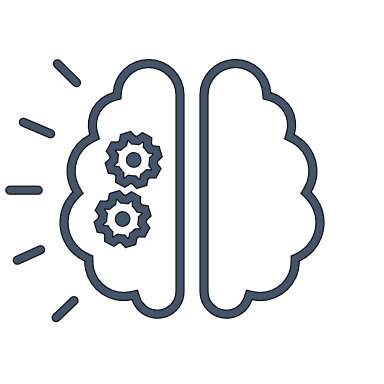 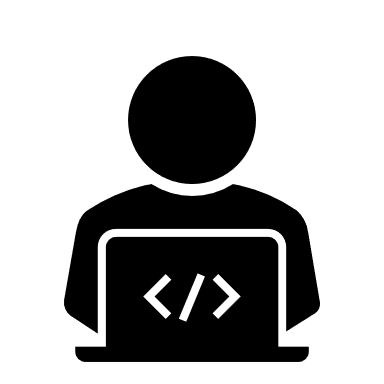 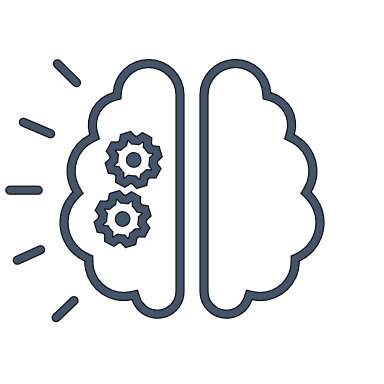 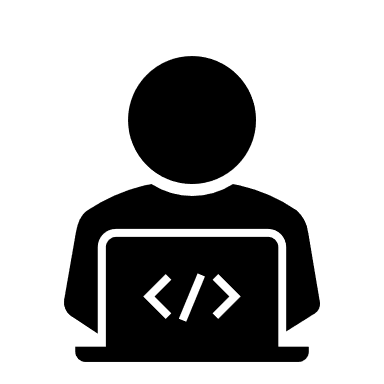 6.5.5.3	Requirements for Executing AI/ML InferenceTable 6.5.5.3-1CR-Form-v12.3CR-Form-v12.3CR-Form-v12.3CR-Form-v12.3CR-Form-v12.3CR-Form-v12.3CR-Form-v12.3CR-Form-v12.3CR-Form-v12.3CHANGE REQUESTCHANGE REQUESTCHANGE REQUESTCHANGE REQUESTCHANGE REQUESTCHANGE REQUESTCHANGE REQUESTCHANGE REQUESTCHANGE REQUESTCRrevCurrent version:For HELP on using this form: comprehensive instructions can be found at 
http://www.3gpp.org/Change-Requests.For HELP on using this form: comprehensive instructions can be found at 
http://www.3gpp.org/Change-Requests.For HELP on using this form: comprehensive instructions can be found at 
http://www.3gpp.org/Change-Requests.For HELP on using this form: comprehensive instructions can be found at 
http://www.3gpp.org/Change-Requests.For HELP on using this form: comprehensive instructions can be found at 
http://www.3gpp.org/Change-Requests.For HELP on using this form: comprehensive instructions can be found at 
http://www.3gpp.org/Change-Requests.For HELP on using this form: comprehensive instructions can be found at 
http://www.3gpp.org/Change-Requests.For HELP on using this form: comprehensive instructions can be found at 
http://www.3gpp.org/Change-Requests.For HELP on using this form: comprehensive instructions can be found at 
http://www.3gpp.org/Change-Requests.Proposed change affects:UICC appsMERadio Access NetworkxCore NetworkxTitle:	Source to WG:Source to TSG:S5S5S5S5S5S5S5S5S5S5Work item code:Date:Date:Date:Category:Release:Release:Release:Use one of the following categories:
F  (correction)
A  (mirror corresponding to a change in an earlier 													release)
B  (addition of feature), 
C  (functional modification of feature)
D  (editorial modification)Detailed explanations of the above categories can
be found in 3GPP TR 21.900.Use one of the following categories:
F  (correction)
A  (mirror corresponding to a change in an earlier 													release)
B  (addition of feature), 
C  (functional modification of feature)
D  (editorial modification)Detailed explanations of the above categories can
be found in 3GPP TR 21.900.Use one of the following categories:
F  (correction)
A  (mirror corresponding to a change in an earlier 													release)
B  (addition of feature), 
C  (functional modification of feature)
D  (editorial modification)Detailed explanations of the above categories can
be found in 3GPP TR 21.900.Use one of the following categories:
F  (correction)
A  (mirror corresponding to a change in an earlier 													release)
B  (addition of feature), 
C  (functional modification of feature)
D  (editorial modification)Detailed explanations of the above categories can
be found in 3GPP TR 21.900.Use one of the following categories:
F  (correction)
A  (mirror corresponding to a change in an earlier 													release)
B  (addition of feature), 
C  (functional modification of feature)
D  (editorial modification)Detailed explanations of the above categories can
be found in 3GPP TR 21.900.Use one of the following categories:
F  (correction)
A  (mirror corresponding to a change in an earlier 													release)
B  (addition of feature), 
C  (functional modification of feature)
D  (editorial modification)Detailed explanations of the above categories can
be found in 3GPP TR 21.900.Use one of the following categories:
F  (correction)
A  (mirror corresponding to a change in an earlier 													release)
B  (addition of feature), 
C  (functional modification of feature)
D  (editorial modification)Detailed explanations of the above categories can
be found in 3GPP TR 21.900.Use one of the following categories:
F  (correction)
A  (mirror corresponding to a change in an earlier 													release)
B  (addition of feature), 
C  (functional modification of feature)
D  (editorial modification)Detailed explanations of the above categories can
be found in 3GPP TR 21.900.Use one of the following releases:
Rel-8	(Release 8)
Rel-9	(Release 9)
Rel-10	(Release 10)
Rel-11	(Release 11)
…
Rel-17	(Release 17)
Rel-18	(Release 18)
Rel-19	(Release 19) 
Rel-20	(Release 20)Use one of the following releases:
Rel-8	(Release 8)
Rel-9	(Release 9)
Rel-10	(Release 10)
Rel-11	(Release 11)
…
Rel-17	(Release 17)
Rel-18	(Release 18)
Rel-19	(Release 19) 
Rel-20	(Release 20)Reason for change:Reason for change:Correct Inference History use case to reflect specified solution.Correct Inference History use case to reflect specified solution.Correct Inference History use case to reflect specified solution.Correct Inference History use case to reflect specified solution.Correct Inference History use case to reflect specified solution.Correct Inference History use case to reflect specified solution.Correct Inference History use case to reflect specified solution.Correct Inference History use case to reflect specified solution.Correct Inference History use case to reflect specified solution.Summary of change:Summary of change:correct description of Use Case AI/ML Inference History to fit the solutioncorrect description of Use Case AI/ML Inference History to fit the solutioncorrect description of Use Case AI/ML Inference History to fit the solutioncorrect description of Use Case AI/ML Inference History to fit the solutioncorrect description of Use Case AI/ML Inference History to fit the solutioncorrect description of Use Case AI/ML Inference History to fit the solutioncorrect description of Use Case AI/ML Inference History to fit the solutioncorrect description of Use Case AI/ML Inference History to fit the solutioncorrect description of Use Case AI/ML Inference History to fit the solutionConsequences if not approved:Consequences if not approved:leads to incorrect implementation.leads to incorrect implementation.leads to incorrect implementation.leads to incorrect implementation.leads to incorrect implementation.leads to incorrect implementation.leads to incorrect implementation.leads to incorrect implementation.leads to incorrect implementation.Clauses affected:Clauses affected:6.5.5.2 and 6.5.5.3.6.5.5.2 and 6.5.5.3.6.5.5.2 and 6.5.5.3.6.5.5.2 and 6.5.5.3.6.5.5.2 and 6.5.5.3.6.5.5.2 and 6.5.5.3.6.5.5.2 and 6.5.5.3.6.5.5.2 and 6.5.5.3.6.5.5.2 and 6.5.5.3.YNOther specsOther specsx Other core specifications	 Other core specifications	 Other core specifications	 Other core specifications	TS/TR ... CR ... TS/TR ... CR ... TS/TR ... CR ... affected:affected:x Test specifications Test specifications Test specifications Test specificationsTS/TR ... CR ... TS/TR ... CR ... TS/TR ... CR ... (show related CRs)(show related CRs)x O&M Specifications O&M Specifications O&M Specifications O&M SpecificationsTS/TR ... CR ... TS/TR ... CR ... TS/TR ... CR ... Other comments:Other comments:This CR's revision history:This CR's revision history:Start of modificationRequirement labelDescriptionRelated use case(s)REQ-AI/ML_INF-HIST-01. REQ-AI/ML-INF-HIST-02The MnS producer for AI/ML inference management should have a capability enabling an authorized consumer to define the reporting characteristics related to a specific instance of ML .AI/ML Inference History - tracking inferences and context (clause 6.5.5.2.1)End of modification